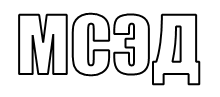 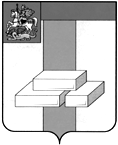 АДМИНИСТРАЦИЯГОРОДСКОГО ОКРУГА ДОМОДЕДОВОМОСКОВСКОЙ ОБЛАСТИКОМИТЕТ ПО УПРАВЛЕНИЮ ИМУЩЕСТВОМпл.30-летия Победы, д.1, микрорайон Центральный, г. Домодедово, Московская область, 142000,    Тел. (496)79-24-139 E-mail: dmdd_kui@mosreg.ru ИНН 5009027119, КПП 500901001___________  № ___________	Уважаемая Мария Александровна!Прошу Вас напечатать в ближайшем выпуске газеты «Призыв» следующее объявление:ИТОГИ АУКЦИОНА!Комитет по управлению имуществом Администрации городского округа Домодедово сообщает о том, что 12.03.2024 Комитетом по конкурентной политике Московской области подведен итог аукциона в электронной форме на право заключения договора купли-продажи земельного участка, государственная собственность на который не разграничена, расположенного на территории городского округа Домодедово (1 лот) ПЗЭ-ДО/24-245:Лот № 1: Наименование Объекта (лота) аукциона: земельный участок. Категория земель: земли населенных пунктов. Разрешенное использование: для индивидуального жилищного строительства. Место расположения (адрес) Объекта (лота) аукциона: Московская область, г. о. Домодедово, д. Бытинки. Кадастровый номер участка: 50:28:0000000:58014, площадь 1500 кв. м.Начальная (минимальная) цена договора (цена лота): 1 325 805,00 руб. (Один миллион триста двадцать пять тысяч восемьсот пять рублей 00 копеек), НДС не облагается. «Шаг аукциона»: 39 774,15 руб. (Тридцать девять тысяч семьсот семьдесят четыре рубля 15 копеек). Размер задатка: 265 161,00 руб. (Двести шестьдесят пять тысяч сто шестьдесят один рубль 00 копеек), НДС не облагается.Аукцион признан несостоявшимся. Единственному участнику аукциона в электронной форме: Громову Антону Владиславовичу заключить договор купли-продажи земельного участка по начальной цене предмета аукциона: 1 325 805,00 руб. (Один миллион триста двадцать пять тысяч восемьсот пять рублей 00 копеек), НДС не облагается, с которым будет заключен договор купли-продажи.Протокол аукциона размещен на официальном сайте Российской Федерации, определенном Правительством Российской Федерации www.torgi.gov.ru, официальном сайте городского округа Домодедово www.domod.ru, на Едином портале торгов Московской области easuz.mosreg.ru/torgi, на сайте Оператора электронной площадки www.rts-tender.ru в сети Интернет.И. о. председателя комитета по управлению имуществом		          	         	                                                      Ю.Ю. ПотаповаТ. Ю. Водохлебова +7 496 792 41 32